ПРИЦЕП САМОСВАЛЬНЫЙ СТАЛЬНОЙ PS 3W 20m3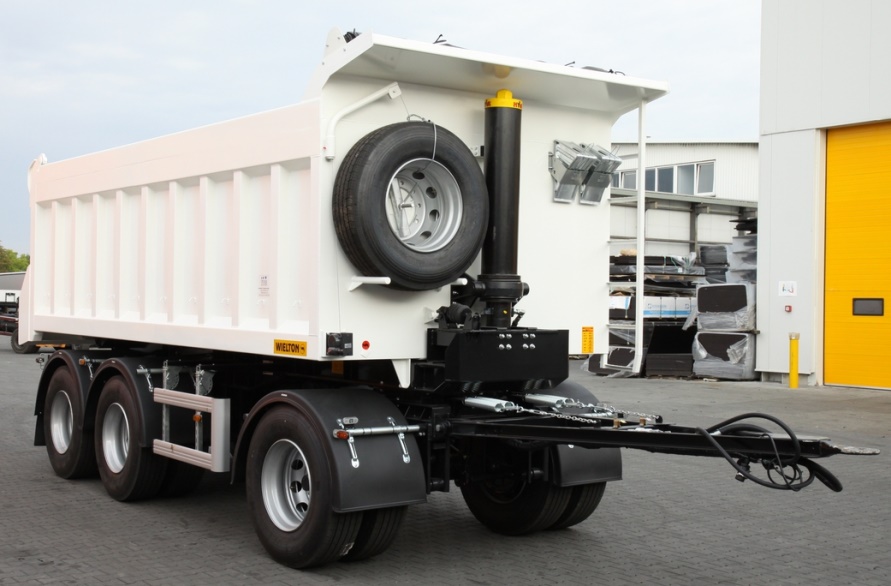 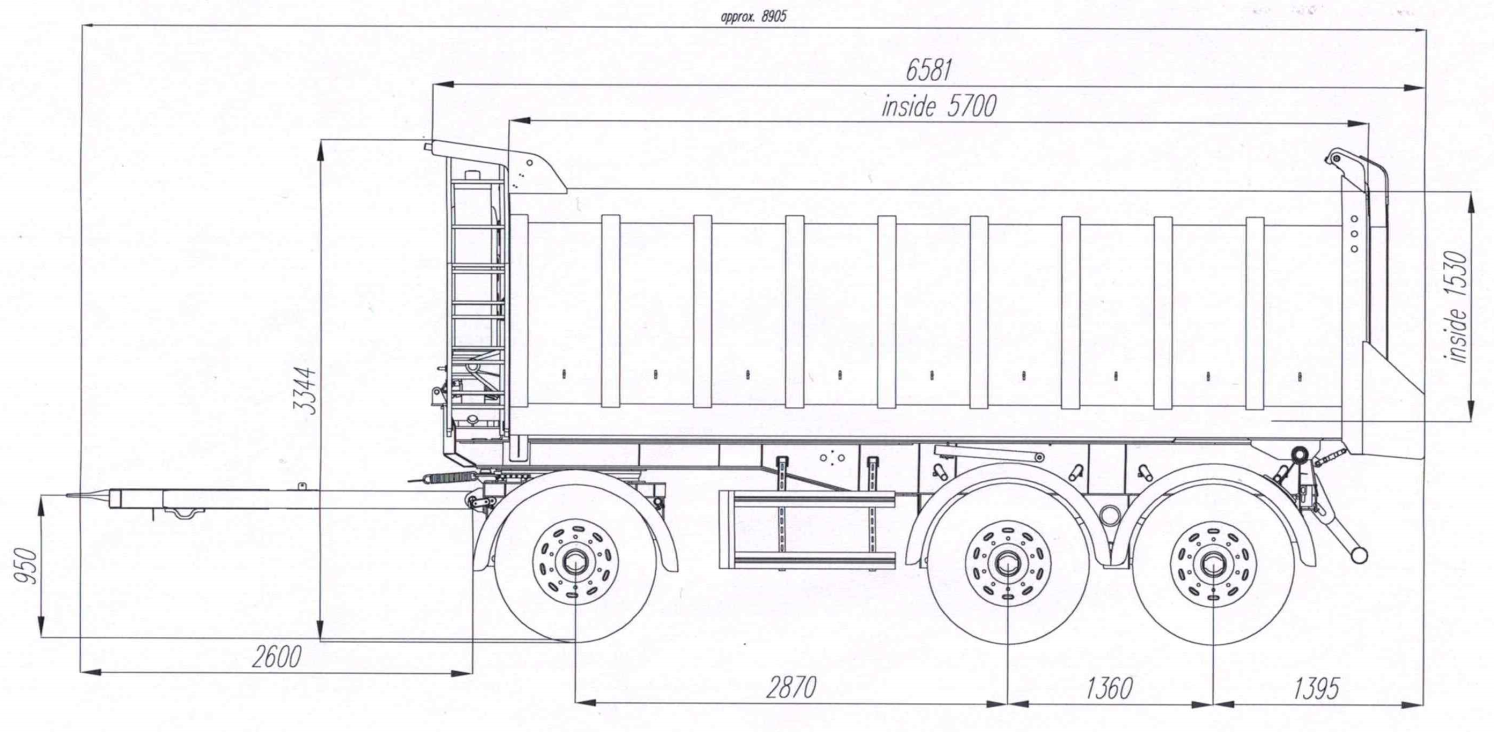 				 PамаКузов промежуточная рамаДлина адаптирована к длине самосвалаДва сварных двойных T-образных стальных профиля средней балки с поперечинамитяговый брусСварная конструкция, с 57,5мм (DIN) сцеплением.Поворотное устройство с двойным шариковым подшипникомкузов изготовлен из высококачественной стали:пол из 8 мм стали Raexбоковые стены из 6 мм стали Optimпередняя стена устойчивая с козырьком над цилиндром + лесница с левой стороны,боковые стены устойчивые с ребрами жесткости,задний затвор – клапан с верхним шарниром, открывается\закрывается автоматически,гидроцилиндр HYVAтент - сворачивается на переднюю стенужелтые габаритные наклейки,стабилизатор между рамой и кузовом,опоры кузова,боковые противовъездные защитыШассикузов изготовлен из высококачественной стали:пол из 8 мм стали Raexбоковые стены из 6 мм стали Optimпередняя стена устойчивая с козырьком над цилиндром + лесница с левой стороны,боковые стены устойчивые с ребрами жесткости,задний затвор – клапан с верхним шарниром, открывается\закрывается автоматически,гидроцилиндр HYVAтент - сворачивается на переднюю стенужелтые габаритные наклейки,стабилизатор между рамой и кузовом,опоры кузова,боковые противовъездные защиты3-осное BPW барабанное - техническая нагрузка оси до 12000 кг,Рессорная подвескакузов изготовлен из высококачественной стали:пол из 8 мм стали Raexбоковые стены из 6 мм стали Optimпередняя стена устойчивая с козырьком над цилиндром + лесница с левой стороны,боковые стены устойчивые с ребрами жесткости,задний затвор – клапан с верхним шарниром, открывается\закрывается автоматически,гидроцилиндр HYVAтент - сворачивается на переднюю стенужелтые габаритные наклейки,стабилизатор между рамой и кузовом,опоры кузова,боковые противовъездные защитыСистема торможения KNORR/HALDEXЭлектрическое оборудованиесоответствует  требованиям ADRABS. Пневматические парковочные тормозаБарабанные тормоза двойной линии24 Volt установка, 2x7 контактных стандартных разъемов2 лампы для освещения регистрационных знаков,боковые огни, установленные на обеих сторонахПокраска	Колесавсе стальные элементы перед покраской дважды поддаются дробеструйной обработке в автоматических камерах,   покраска производится в автоматических камерах в RAL....Цвет кузова -стальные ободьяшины 315/80 R 22,5 - 13 штук (DUNLOP, SAVA)Размеры кузоваПрочие элементыL –длина внутренне прибл. 5700 мм,B – ширина внутренне прибл. 2370 мм, [2550 мм снаружи]H – высота: 1530 ммВысота дышла – 950 ммV - объем прибл. 20 куб. м.2 клина под колёса с креплением,фиксированная защита сзади6 крыльеввходная лестница смонтирована в передней части кузовазапасное колесо в передней части кузоваДополнительные опцииДополнительные опциинестандартный цвет кузоваблокировка поворота (для езды в обратном направлении с низкой скоростью)ГАРАНТИЯ:1 год без лимита пробега.Розничная Цена: 20 м3 – ПО ЗАПРОСУАДРЕС ПЕРЕДАЧИ ТОВАРА:  г. МоскваСРОК ПОСТАВКИ: ПО СОГЛАСОВАНИЮ!ТЕХНИЧЕСКИЕ ДАННЫЕ:Чертеж и технические данные присланы в приложении настоящего предложения. Все массы указаны без опционного оборудования и запасного колеса с допуском  +/-5%. СЕРТИФИКАЦИЯ:Техника сертифицирована согласно ТР ТС 018/2011.